Juno Women’s Aid 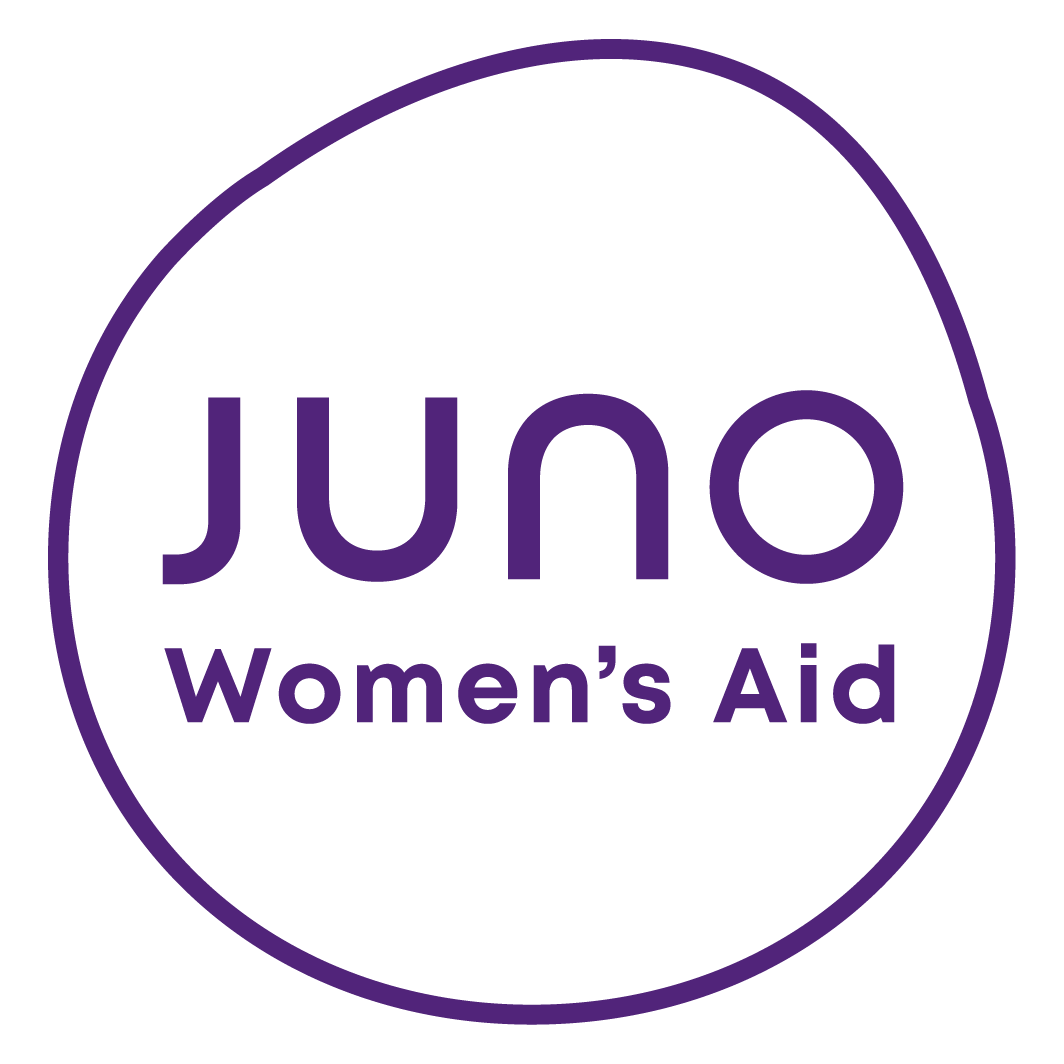 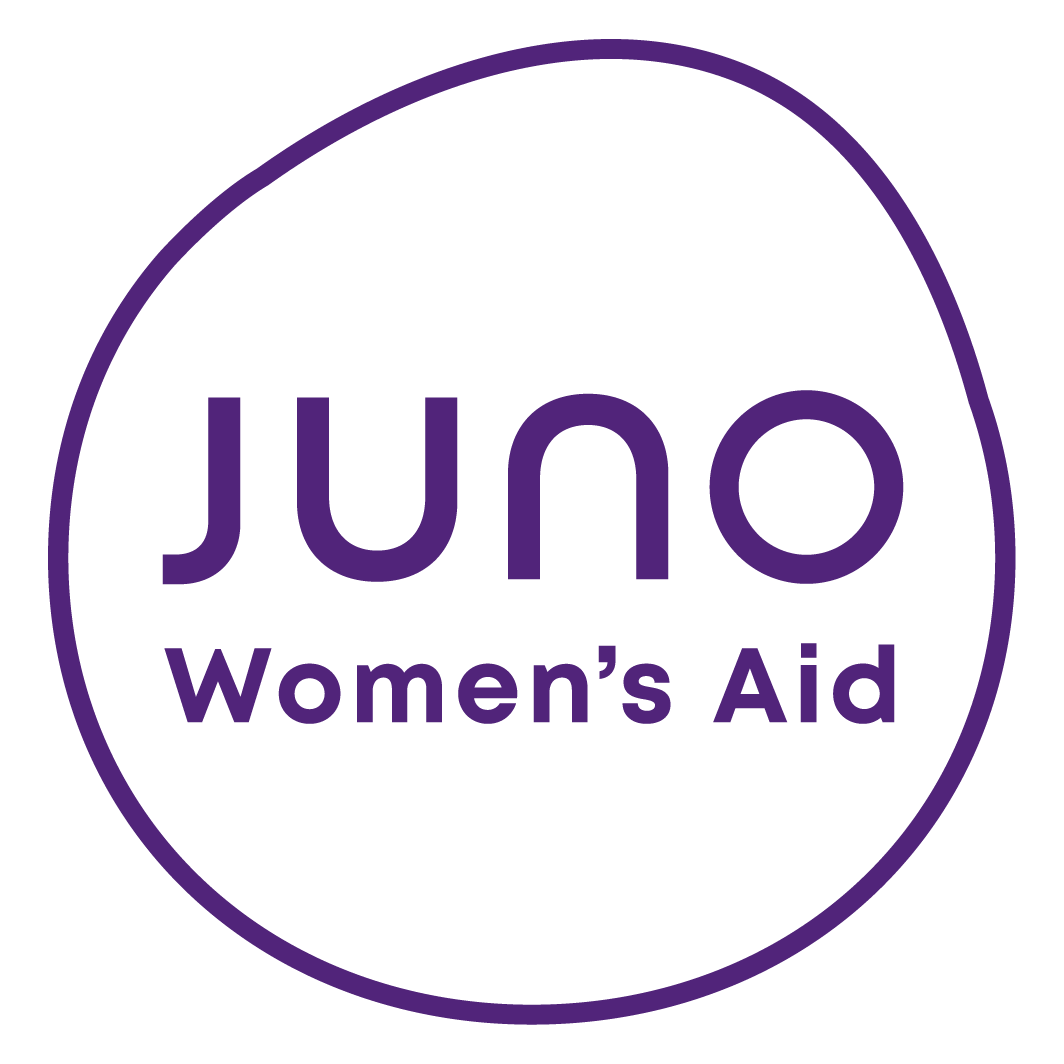 Stronger Families Programme (City) How to complete this referral: By completing this referral form, you are helping us to make contact with the family as safely and quickly as possible.  Before referring a family to Stronger Families please ensure that you have sufficient knowledge of the programme and criteria (please see below) in order to inform your decision to refer.We’d appreciate it if you could include as much information as this saves the family from being asked the same questions twice and helps us to understand more about their particular needs and circumstances.If you have any questions please contact the Juno Stronger Families Team on: 0115 934 5045, Monday – Thursday 9.00am – 5.00pm Friday 9.30am – 3pmInformation about the person making the referral 2. Mother/Carer contact information Household composition Perpetrator’s detailsReason for referral Children’s support needs/ vulnerabilities  Personal Safety Of The ChildIf you have reason to believe that the personal safety of the child participating in the programme is at risk due to recent separation, custody and access issues etc, please indicate below. HIGH RISK		Has attempted to locate and snatch in the past				May try to snatch the child again				May be physically abusive towards children and others MEDIUM RISK	          May try to locate the child				May be verbally abusive towards children and others STANDARD RISK	Is aware of the referral and will not contactImportant (for the referred mother)Please provide us with the name and contact number of someone who will always know how to contact you. This is because we recognise that women may need to leave at short notice for one reason or another and we want to ensure that we can contact you to continue supporting you and your children.Name:Relationship to this personTel: No.Equalities monitoring (for the referred mother)  Thanks for taking the time to complete this referral.   N.B. Before you send the referral, please check that your referral meets the criteria set out on the first page of this document.  Details on how to submit the referral can also be found on the first page.How to submit this referral: To submit your referral by email please ring beforehand for the password to protect your referral documents:Email: strongerfamilies@junowomensaid.org.ukUnfortunately, we no longer accept referrals via post or fax.How to submit this referral: To submit your referral by email please ring beforehand for the password to protect your referral documents:Email: strongerfamilies@junowomensaid.org.ukUnfortunately, we no longer accept referrals via post or fax.Eligibility Criteria:Juno Stronger Families is recovery programme for mothers and their children who have witnessed or experienced domestic violence and abuse and live within Nottingham City.  It is important that work has been carried out with the family to get them to a stage where they are ready to engage in the therapeutic group work.Other criteria:The abusive relationship has ended and the family are no longer living with the perpetrator.The child is at least 5 years old (school year 1) and has a memory of the abuse within the home.The family should no longer be in crisis.Referrers are able to support the family to ensure both mother and child attend their group sessions.Eligibility Criteria:Juno Stronger Families is recovery programme for mothers and their children who have witnessed or experienced domestic violence and abuse and live within Nottingham City.  It is important that work has been carried out with the family to get them to a stage where they are ready to engage in the therapeutic group work.Other criteria:The abusive relationship has ended and the family are no longer living with the perpetrator.The child is at least 5 years old (school year 1) and has a memory of the abuse within the home.The family should no longer be in crisis.Referrers are able to support the family to ensure both mother and child attend their group sessions.When we will respond:The Juno Stronger Families Team will aim to respond to your referral within 5 working days.When we will respond:The Juno Stronger Families Team will aim to respond to your referral within 5 working days.Date of referral: Please enter your name and contact details:  Please enter your name and contact details:  Please enter your name and contact details:  Referrer’s name Organisation name and address Role/ job title Contact number  Contact email Consent:  Consent:  Consent:  Has the woman given consent to have the referral? Has the woman given consent to have the referral?  Yes         No      Don’t Know Names  Names  Names  Names  Names  First name Last name Date of Birth                                              Details                                      Safe to contact?                                               Details                                      Safe to contact?                                               Details                                      Safe to contact?                                               Details                                      Safe to contact?                                               Details                                      Safe to contact? Phone  to call to text to leave voicemail          Email  Current address (inc. postcode) to postSafe contact notes Child 1 information Child 1 information Child 1 information Child 1 information Child 1 information NameD.O.B and ageGenderEthnicity ReligionDisabilitySchool YearName, address and telephone number of schoolNamed contact (if known)Name, address and telephone number of schoolNamed contact (if known)Name, address and telephone number of schoolNamed contact (if known)Name, address and telephone number of schoolNamed contact (if known)Name, address and telephone number of schoolNamed contact (if known)Child 2 information Child 2 information Child 2 information Child 2 information Child 2 information NameD.O.B and ageGenderEthnicity ReligionDisabilitySchool YearName, address and telephone number of schoolNamed contact (if known)Name, address and telephone number of schoolNamed contact (if known)Name, address and telephone number of schoolNamed contact (if known)Name, address and telephone number of schoolNamed contact (if known)Name, address and telephone number of schoolNamed contact (if known)Child 3 information Child 3 information Child 3 information Child 3 information Child 3 information NameD.O.B and ageGenderEthnicity ReligionDisabilitySchool YearName, address and telephone number of schoolNamed contact (if known)Name, address and telephone number of schoolNamed contact (if known)Name, address and telephone number of schoolNamed contact (if known)Name, address and telephone number of schoolNamed contact (if known)Name, address and telephone number of schoolNamed contact (if known)Safeguarding  Safeguarding  Safeguarding  Safeguarding  Safeguarding  Are Child Services involved in this case?  Please state which:Are Child Services involved in this case?  Please state which: Priority Families/Targeted Family Support Child in Need               Child Protection Plan Care Order                   Team around the child CAF in place                Supervision Order Voluntary Care Order   OtherName, Role and contact number of worker: ……………………………………………………….. Priority Families/Targeted Family Support Child in Need               Child Protection Plan Care Order                   Team around the child CAF in place                Supervision Order Voluntary Care Order   OtherName, Role and contact number of worker: ……………………………………………………….. Priority Families/Targeted Family Support Child in Need               Child Protection Plan Care Order                   Team around the child CAF in place                Supervision Order Voluntary Care Order   OtherName, Role and contact number of worker: ………………………………………………………..Level/ nature of involvement – notes: Level/ nature of involvement – notes: Access requirements  Access requirements  Access requirements  Access requirements  Access requirements  Does this child/ren have any access requirements (for example, braille documents) Does this child/ren have any access requirements (for example, braille documents)   Yes  No   Don’t Know  If yes, please provide details: If yes, please provide details: Do they have any allergies? Do they have any allergies?   Yes  No   Don’t Know  If yes, please provide details: If yes, please provide details: Does this child/ren require an interpreter? Does this child/ren require an interpreter?   Yes  No   Don’t Know  If yes, please provide details: If yes, please provide details: Primary language?Primary language?Please provide names and Date of Birth  for any members of the household, including siblings below: Please provide names and Date of Birth  for any members of the household, including siblings below: NameDOBRelationship to childPlease provide name, address, date of birth (if known) of any perpetrators  and details of their relationship to the childPlease provide name, address, date of birth (if known) of any perpetrators  and details of their relationship to the childPlease provide name, address, date of birth (if known) of any perpetrators  and details of their relationship to the childPlease provide name, address, date of birth (if known) of any perpetrators  and details of their relationship to the childNameAddressDOBRelationship to childCustody and contact arrangementsCustody and contact arrangementsWho has custody of this child/ren?Does the perpetrator have any contact with the child/ren person?  No contact with perpetrator    No formal contact arrangements in place  Perpetrator has sole custody  Perpetrator has supervised contact  Survivor has sole custody  Perpetrator has unsupervised contactWhy are you making this referral – Please could you tell us about current issues affecting the family and some family history Does the child/ren have a clear memory of the abuseWhat do the family want to achieve from attending the Juno Stronger Families Programme.Any additional information about the family that could support our assessmentPlease tell us more about any support needs the child/ren may have: Please tell us more about any support needs the child/ren may have:  Mental Health  Physical Health  Sexual Health   Substance misuse  Aggressive behaviour   Self-harming/ suicidal  Issues with educational attainment/    attendance   Social isolation   Bullying/ being bullied     Experiencing abuse   Other (please specify below) Additional details: Additional details: Gender Female  Male   Other (please specify):  Don’t Know   Female  Male   Other (please specify):  Don’t Know   Female  Male   Other (please specify):  Don’t Know  Is their current gender different to the sex they were assigned at birth?   Yes  No   Don’t Know    Yes  No   Don’t Know    Yes  No   Don’t Know  The 2010 Equality Act defines disability as ‘a physical or mental impairment which has a substantial and long term adverse [negative] effect on their ability to carry out normal day to day activities’The 2010 Equality Act defines disability as ‘a physical or mental impairment which has a substantial and long term adverse [negative] effect on their ability to carry out normal day to day activities’The 2010 Equality Act defines disability as ‘a physical or mental impairment which has a substantial and long term adverse [negative] effect on their ability to carry out normal day to day activities’The 2010 Equality Act defines disability as ‘a physical or mental impairment which has a substantial and long term adverse [negative] effect on their ability to carry out normal day to day activities’Based on the definition above, do they consider themselves to have any kind of disability?  (please tick any that apply)  Physical  Learning   Mental Health  Physical  Learning   Mental Health  Deaf/ hearing impaired  Blind/ visually impaired  Other (please specify):  Don’t Know Additional vulnerabilities/support needs☐ Pregnant☐ Mental health  ☐ Physical health  ☐ Drug support ☐ Alcohol support☐ Offending support☐ Pregnant☐ Mental health  ☐ Physical health  ☐ Drug support ☐ Alcohol support☐ Offending supportHow do you describe your ethnicity? How do you describe your ethnicity? How do you describe your ethnicity? How do you describe your ethnicity?   White British   White Irish    White Gypsy or Irish Traveller    Any other White background    Asian British    Asian Indian    Asian Pakistani    Asian Bangladeshi    Any other Asian background    Chinese    Arab    White British   White Irish    White Gypsy or Irish Traveller    Any other White background    Asian British    Asian Indian    Asian Pakistani    Asian Bangladeshi    Any other Asian background    Chinese    Arab    White and Black Caribbean    White and Black African    White and Asian    Any other mixed/ multiple background    Black British    Black African    Black Caribbean    Any other Black background    Other (please specify):  Don’t Know    White and Black Caribbean    White and Black African    White and Asian    Any other mixed/ multiple background    Black British    Black African    Black Caribbean    Any other Black background    Other (please specify):  Don’t Know  What is your primary language? What is your primary language? Do you require an interpreter? (British Sign Language or language)Do you require an interpreter? (British Sign Language or language)Do you have specific requirements? E.g. wheelchair ramp, hearing loop?Do you have specific requirements? E.g. wheelchair ramp, hearing loop?Are you a British National?If not, what is your immigration status? What is your nationality? Do you have recourse to public funds?Are you a British National?If not, what is your immigration status? What is your nationality? Do you have recourse to public funds?What is your faith/ religion?  What is your faith/ religion?  What is your faith/ religion?  What is your faith/ religion?   No religion   Bahai   Buddhist  Christian  Hindu  Jewish  Jain  No religion   Bahai   Buddhist  Christian  Hindu  Jewish  Jain   Muslim   Shinto   Sikh    Zoroastrian  Other (please specify):   Don’t Know   Muslim   Shinto   Sikh    Zoroastrian  Other (please specify):   Don’t Know What is your sexual orientation? (if age appropriate)  Heterosexual  Gay woman/ Lesbian    Bisexual    Other (please specify):    Don’t know    Heterosexual  Gay woman/ Lesbian    Bisexual    Other (please specify):    Don’t know    Heterosexual  Gay woman/ Lesbian    Bisexual    Other (please specify):    Don’t know  